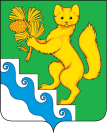 АДМИНИСТРАЦИЯ БОГУЧАНСКОГО РАЙОНАП О С Т А Н О В Л Е Н И Е23.12.2022                          с. Богучаны		                 №1336-пО подготовке документации по планировке территории лесного участкаНа основании Федерального закона «Об общих принципах организации местного самоуправления в Российской Федерации» от 06.10.2003 № 131-ФЗ, в соответствии со ст.ст. 43, 45, 46 Градостроительного   кодекса   Российской   Федерации от 29.12.2004 года № 190-ФЗ, ст.ст. 7, 43, 47 Устава Богучанского района Красноярского края, заявления Общества с ограниченной ответственностью «Дриада» (ИНН 2465334842, ОГРН 1202400023430) о принятии решения о подготовке документации по планировке территории лесного участка,   ПОСТАНОВЛЯЮ:1. Принять предложение Общества с ограниченной ответственностью «Дриада» о подготовке документации по планировке территории и проекта межевания территории на земельном участке с кадастровым номером 24:07:5101001:1391, по адресу: Красноярский край, Богучанский район,  Манзенское лесничество, Таежнинское участковое лесничество, кварталы №№56 (выделы 1-13, 15-26, часть выдела 14), 1032 (выделы 1, 2), за счет средств ООО «Дриада».2. Настоящее постановление опубликовать в «Официальном вестнике Богучанского района» и на официальном сайте муниципального образования Богучанский район в информационно-телекоммуникационной сети «Интернет».3. Контроль за исполнением настоящего постановления возложить на Первого заместителя Главы Богучанского района В.М. Любима. 4. Настоящее постановление вступает в силу со дня подписания.Глава Богучанского района			                 А.С. Медведев